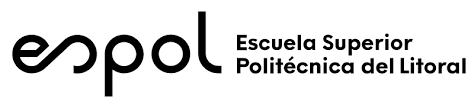 Nombre: Nombre del profesor de laboratorio: Practica: #    				Paralelo: Fecha de entrega: Tema de la práctica: SEGUNDO TÉRMINO – 2021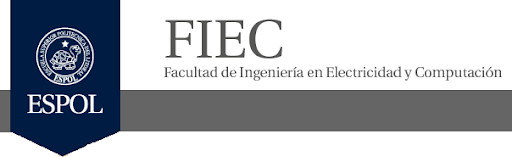 ObjetivosObjetivo 1Objetivo 2Objetivo 3ProcedimientoExperimento 1Nombre del Experimento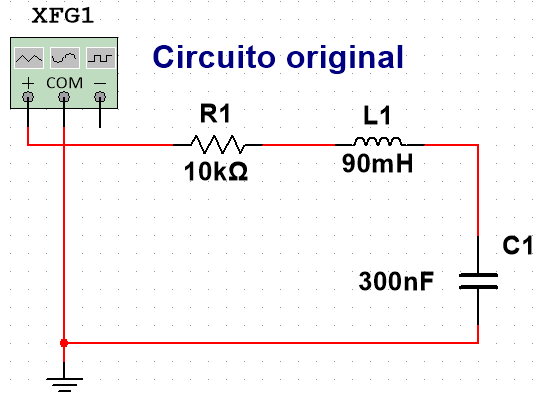 Figura 1 Diseño del circuito original.Paso 1Paso 2Paso 3Experimento 2Nombre del ExperimentoPaso 1Paso 2Paso 3Cálculos teóricosCalculamos el XXXXX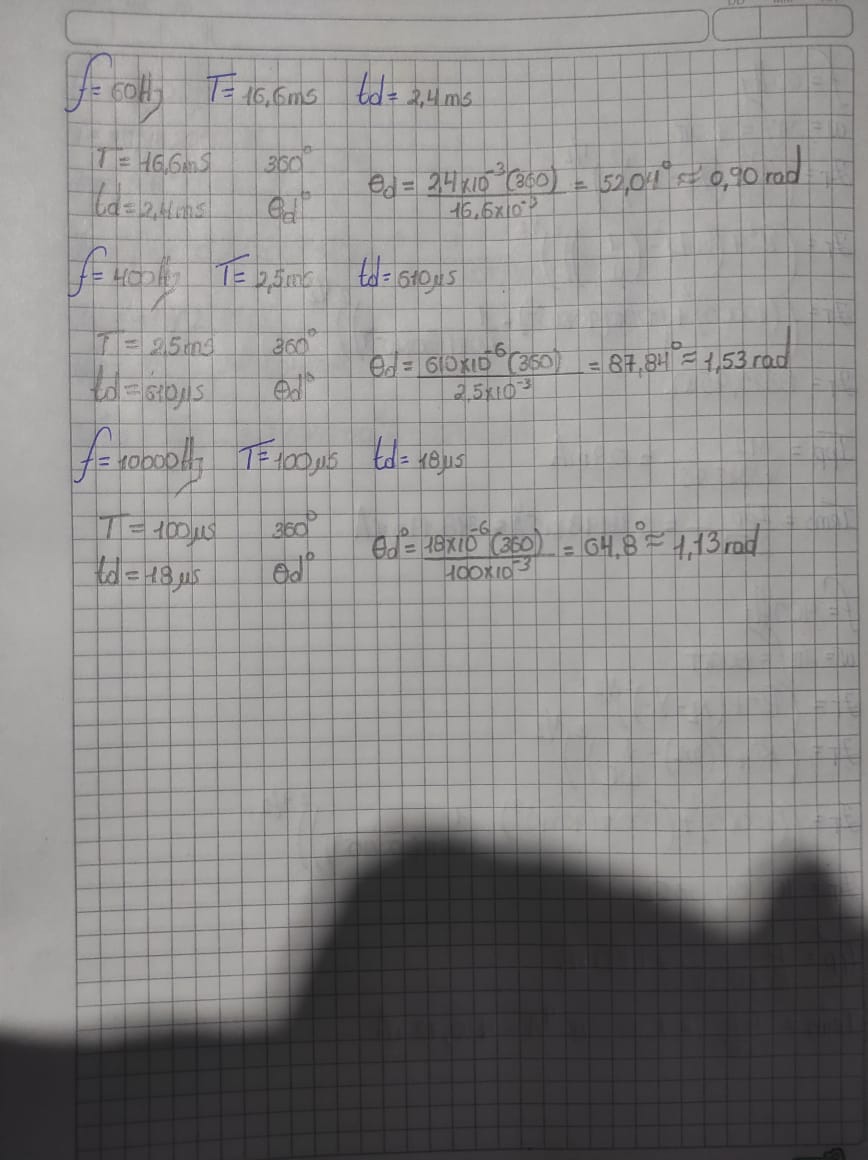 Calculamos la XXXXXXTablas y resultadosResultadosTodas las capturas de pantalla con pie de imagen donde se visualizan los resultados de las simulacionesFigura 1. XXXXFigura 1. XXXXTablas Tabla 1 XXXXX.AnálisisMinino 36 líneas Arial 12Sección de preguntasConclusionesMínimo 3 conclusionesRecomendacionesMínimo 2 recomendacionesValor simulaciónValor teórico% de ErrorVoltajeCorriente